Complaint Form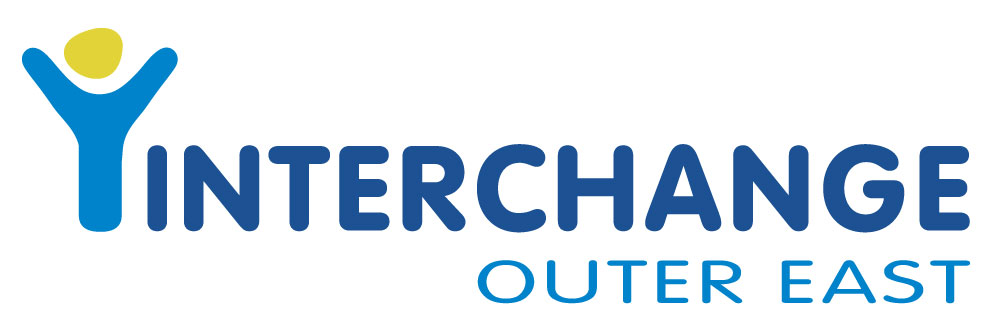 * Attach any written communication relating to this complaint.* This form is to be kept in the complaints register folder.ADVOCACYDoes the family or participant wish to use an advocate in relation to the matter?   Yes / NoHas the family or participant been provided with information relating to advocacy options?    Yes / No Advocate Name:  Contact Details:Address:  Phone No: Relationship of advocate to the family or participant:Carer      		 Friend      	            Advocacy Organisation   Details of the Complaint – from the complainant’s perspective:Team:_________________________ Program Area:__________________________Level of Complaint:Routine    		Serious  Who was the complaint made to? Who is handing the complaint: Actions Taken / Decisions Made:Was the complainant verbally informed of actions and decisions in relation to this complaint?Yes            	 NO                           Date: Was the complainant informed in writing of the actions and decisions in relation to this complaint?   Yes               NO                          Date:  How satisfied was the complainant with the outcome?Fully   	Mostly  	Partially  	  Not at all  	       Unknown  How satisfied was the complainant with the way the complaint was handled?Fully  	Mostly  	Partially  	   Not at all         Unknown  Additional information: Updated September 2014Name of person making complaint:Please mark:Staff  Support Worker  Family  Public                                                                                          Volunteer Name of the person filling out this form:Date of complaint: